Планируемые результаты освоения курса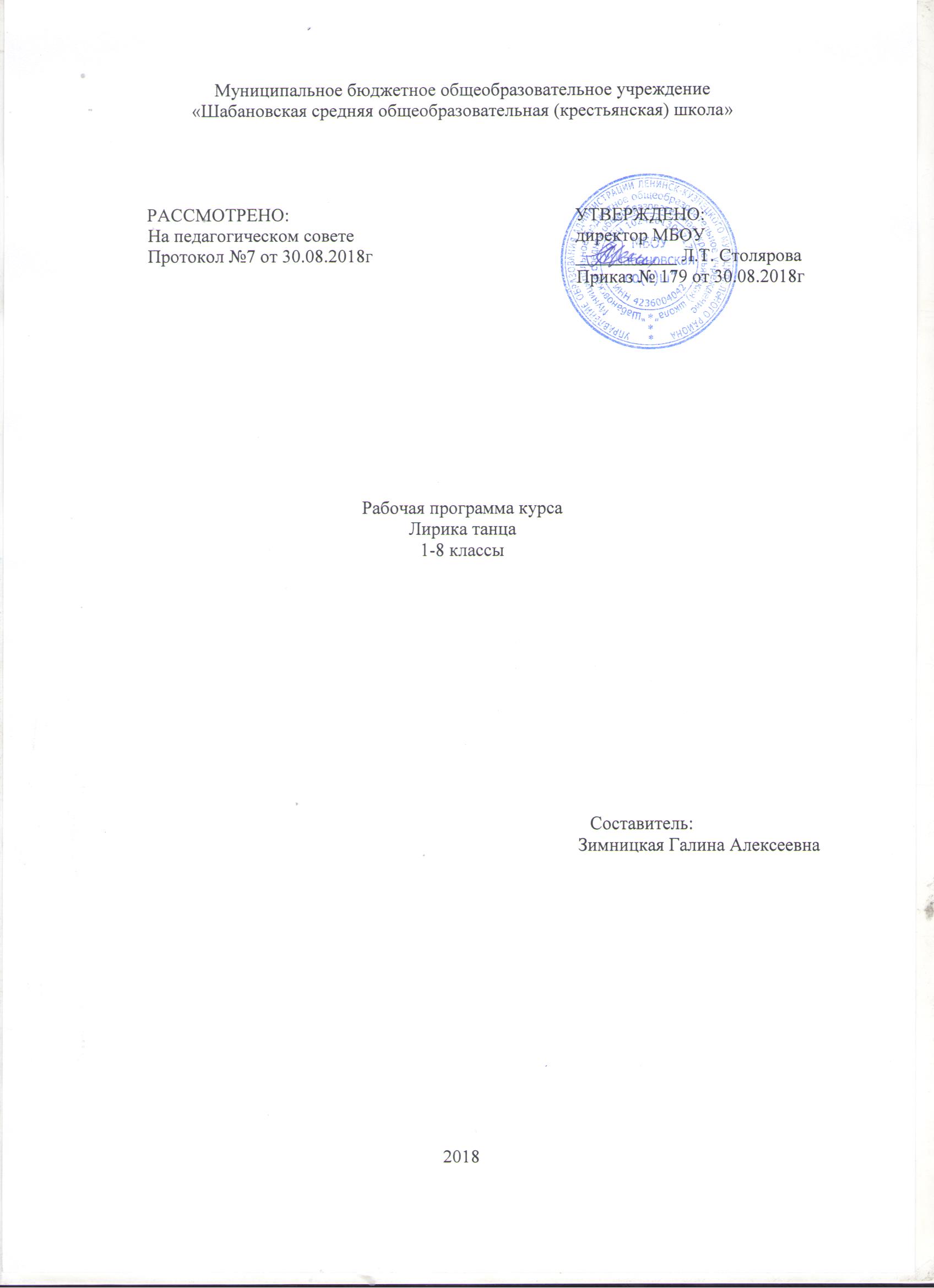 Личностные и метапредметные результаты освоения курса Результат внеурочной деятельности — развитие личности учащегося, его активной учебно-познавательной деятельности, формирование его готовности к саморазвитию и непрерывному образованию на основе освоения универсальных учебных действий, познания и освоения мира. Личностными результатами реализации программы станет: - формирование представлений о хореографическом искусстве как части общечеловеческой культуры, - о значимости общекультурных компетенций в развитии современного общества, а также формирование и развитие универсальных учебных умений самостоятельно определять, высказывать, исследовать и анализировать, соблюдая самые простые общие для всех людей правила поведения при общении и сотрудничестве. Метапредметными результатами реализации программы станет формирование общих способов художественно-творческой деятельности и являющихся основой познавательной культуры, значимой для различных сфер человеческой деятельности, а именно следующих универсальных учебных действий: Регулятивные УУД: -Самостоятельно формулировать цели занятия после предварительного обсуждения. -Учиться совместно с педагогом обнаруживать и формулировать учебную проблему. -Составлять план решения проблемы. -Работая по плану, сверять свои действия с целью и, при необходимости, исправлять ошибки. -В диалоге с педагогом вырабатывать критерии оценки и определять степень успешности выполнения своей работы и работы других, исходя из имеющихся критериев. Познавательные УУД: -Ориентироваться в своей системе знаний: самостоятельно предполагать, какая информация нужна для решения той или иной задачи. -Отбирать необходимые источники информации среди предложенных педагогом. - Добывать новые знания: извлекать информацию, представленную в разных формах. -Перерабатывать полученную информацию: сравнивать и группировать факты и явления; определять причины явлений, событий. -Перерабатывать полученную информацию: делать выводы на основе обобщения знаний. -Преобразовывать полученную информацию из одной формы в другую: составлять и сочинять; представлять информацию в других формах. Коммуникативные УУД: -Донести свою позицию до других: оформить свои мысли в устной и письменной речи, а также в движениях. -Донести свою позицию до других: высказывать свою точку зрения и пытаться ее обосновать, приводя аргументы. -Слушать других, пытаться принимать другую точку зрения, быть готовым изменить свою точку зрения. -Договариваться с людьми: выполняя различные роли в группе, сотрудничать в совместном решении проблемы. -Учиться уважительно относиться к позиции другого. Учиться договариваться. Содержание курсаДорога в мир танца - Рождение танца. Танец древних цивилизаций. История возникновения танцевального искусства.Азбука музыкального движения - Характер музыкального произведения. Музыкальные жанры. Марш. Песня. Танец. Виды танцев Такт. Ритм. Музыкально- ритмические упражнения.Элементы классического танца - Понятие –классический экзерсис. Позиции рук, ног.Поклон. Demi-plie (1-5 )позиции.Элементы народного танца - Знакомство . Позиции рук, ног. Разучивание ходов в русском танце. Переменный ход вперед, назад. Гармошка. Елочка. Русский ход с каблука. Притоп (двойной, тройной). Ковырялочка.Элементы бального танца -  Изучение движений танца «Полька». «Вару-вару». «Фигурный вальс». Репетиционная и постановочная работа.Элементы современного танца - Коммуникативные игры – танцы. Флешмоб.Репетиционная и постановочная работа.Формы организацииПрограмма предполагает как групповые, так и индивидуальные занятия, музыкально- тренировочные занятия, творческие задания а так же проведение массовых мероприятий.Игровое проектирование;Тренинги;Анализ. Методы и средства обученияСловесный(объяснение, рассказ, беседа)Наглядный (показ видеоматериалов, личный показ учителя);Аналитический- сравнение и обобщение;Эмоциональный- подбор ассоциаций;Индивидуальный- подход к каждому ученику;Метод придумывания, импровизации, образного видения;Игровые приемы;Практические приемы.Формы и методы контроляАнализ коллективно- творческой деятельности;Контрольный урок по пройденной теме;Организация игр- тренингов;Проведение викторинПромежуточная проверка проводится в форме наблюдений. В конце каждого года обучения открытое занятие. Показ готовых танцевальных номеров. В конце курса –танцевальные номера по всем разделам программы.Тематическое планирование курса1-4 классы5-8 классыРазделы /класс1 класс2 класс3 класс4 класс5 класс6 класс7 класс8 классДорога в мир танца12222222Азбука музыкального движения37453222Элементы классического танца91081044Элементы народного танца1010101043Элементы бального танца951073366Элементы современного танца35634№Тема занятийобщеетеорияпрактика1 класс1 классДорога в мир танца111Рождение искусства(видеопутешествие)11Азбука музыкального движения3212Характер музыкального произведения(веселая, грустная, торжественная)113Музыкальные жанры114Ритм. Темп11Элементы классического танца9275-7Позиции рук3128-10Позиции ног31211-13Поклон33Элементы народного танца1014Знакомство с видом танцевального искусства(презентация)1115-17Простой русский ход3318-20Ковырялочка3321-23Притоп (двойной, тройной)33Элементы бального танца101024Презентация1125-27Изучение танца-игры «Пяточка-носочек»3328-30Изучение танца- игры «В этом зале все друзья»3331Веселая зарядка1132Вперед четыре шага1133Итоги первого года обучения11Итого3311222 класс   Дорога в мир танца2 класс   Дорога в мир танца21Техника безопасности на уроке112Видеообзор «Детские танцевальные коллективы»11Азбука музыкального движения73-5Повторение пройденного в 1 классе3126-9Ритмика. Музыкально-ритмические упражнения422Элементы классического танца1010Презентация «Классический экзерсис1111-13Положения головы. Понятие опорная и рабочая нога31214-16Demi-plie3317-18Battmenets- tendus2219Aplomb11Элементы народного танца1020-21Повторение материала 1 класса2222-25Простой русский ход4426-29Переменный ход вперед44Элементы бального танца5 30Повторение материала 1 класса1131-33Изучение движений танца «Полька»31234Чему мы научились1итого344303 класс     Дорога в мир танца3 класс     Дорога в мир танца221Техника безопасности на уроке112Презентация» Танцевальная карусель»11Азбука музыкального движения4133Повторение114-6Музыкально-ритмичесая деятельность312Элементы классического танца87Понятие «классический экзерсис118-10Battments tandus назад3311-13Croisee-effacee -позы33141 pordebpa11Элементы народного танца101015-16Повторение2217-20Переменный ход с руками4421-24Припадание. Подскоки. Соскоки44Элементы бального танца101025Повторение материала. Основные танцевальные рисунки1126-27Образ в танце  Игры на воображение.2228-29Изучение танца-игры «Мы веселые мартышки»2230-33Изучение танца «Хорошее настроение»4434Чему мы научились за год11итого343314 класс    Дорога в мир танца4 класс    Дорога в мир танца21Видеообзор «Танцевальные площадки страны»112Итоги домашней работы11Азбука музыкального движения5323Повторение материала 3 класса114-7Ритмика. Разучивание движений431Элементы классического танца10198Классический экзерсис119-11Adagio31212-14Battmants tandus по 1-5 позиции3315-17Arabeski33Элементы народного танца101918Повторение. Самостоятельная работа1119-21Переменный ход назад, вокруг с руками3322-24Шаг на каблук. Хоровод.3325-27Сочинение собственной связки33Элементы бального танца7728-31Изучение танца»Школьный вальс4432-34Итоговое занятие. Чему мы научились.33итого341123№урокаТема занятийКол-во часКол-во часКол-во час№урокаТема занятийвсеготеорияПрактика5 класс5 класс1-2Дорога в мир танца221-2Рождение искусства (видеообзор)111-2Танец древних цивилизаций113-5Азбука музыкального движения3213-5Элементы музыкальной грамоты113-5Образная хореография113-5 Танцевальная грамота116-10Элементы классического танца4136-10Классический экзерсис116-10Партерная гимнастика116-10Растяжка116-10Связка из 4 движений116-10Свободная темаЭлементы бальных танцев31214-17Изучение движений танца»Русский лирический»1114-17 Сюжетная линия танца1114-17Творческая деятельность1114-17Элементы современных танцев5514-17Ритмическая гимнастика2214-17 Творческая деятельность 3314-17  Итого:17611 6 класс 6 класс1-2Дорога в мир танца2211-2Ознакомление с историческим развитием танца111-2Презентация « Танец в средние века»111-2 Азбука музыкального движения2   3-4   Ритмика211   3-4   Элементы классического танца413   3-4   Растяжка1 1   3-4   Экзерсис у станка33   3-4   Элементы бального танца339Изучение танца «Русский лирический»1110-11Творческая деятельность22Элементы современного танца6612-13Ритмическая гимнастика2214-17Флешмоб «Современные дети»44итого17413 7 класс 7 классДорога в мир танца221Изучение танцевальной культуры 16-18 веков112Презентация «Шаги танца»11 Азбука музыкального движения2113Ритмический рисунок114Растяжка11Элементы бального танца665-10Кадетская полька66Элементы народного танца4411-14Самостоятельная работа на основе материала русского танца44Элементы современного танца3315-17Творческая деятельность33итого17314 8 класс 8 класс Дорога в мир танца221-2Изучение танцевальной культуры 19-20 вековПрезентация «Шаги танца»22Азбука музыкального движения223Ритмика114Растяжка11Элементы бального танца665Виды вальса -презентация116-10Отработка движений «вальсовая дорожка55Элементы народного танца31211-113Связка на основе 6 движений3      3Элементы современного танца4414Свободная тема1115-17Коллективно-творческая деятельность33     итого17413